     VŠEOBECNÉ  ZÁVÄZNÉ  NARIADENIEOBECNÉHO  ZASTUPITEĽSTVA
V  MALČICIACH                                                5 /2012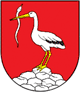         o miestnej dani za predajné automatyNávrh VZN č. 5/2012 bol  zverejnený  na pripomienkovanie:                                                            od dňa:   28.11.2012 do 13.12.2012Všeobecne záväzné nariadenie obce schválené dňa: 	      13.12.2012Uznesením  OZ číslo:  					        70/2012VZN  č. 5/2012 zverejnené na informačnej tabuli dňa:         13.12.2012VZN č. 5/2012  nadobúda účinnosť dňa: 			      01.01.2013                   VŠEOBECNE ZÁVÄZNE NARIADENIE   obce MALČICE                     o miestnej  dani za predajné automaty                                       č. 5 /2012     Obecné zastupiteľstvo obce Malčice   v zmysle ustanovenia § 4 ods. 3 písm. c), § 6 a § 11 ods. 4 písm. d),e) a  g) zákona SNR č. 369/1990 Zb. o obecnom zriadení v znení neskorších právnych predpisov a v súlade  s § 51 a súvisiacich ustanovení  zákona č. 582/2004 Z. z. o miestnych daniach a miestnom poplatku za komunálne odpady a drobné stavebné odpady (ďalej len „zákon o miestnych daniach a poplatku“) ,v znení neskorších predpisov a novely zákona č. 582/2004 Z.z.  vykonanej zákonom č. 286/2012 Z.z. vydáva pre obec Malčice totoVŠEOBECNE ZÁVÄZNÉ NARIADENIEč. 5/2012o  miestnej  dani  za  predajné automatyI. ČASŤZákladné ustanovenia 1. Obec Malčice ako správca dane   týmto VZN  zavádza s účinnosťou  od 01.januára 2013     na svojom území  miestnu daň za predajné automaty.2.   Predmetom tohto všeobecne záväzného nariadenia je určenie náležitosti miestnej dane  za      predajné automaty  v obci Malčice  podľa splnomocňovacieho ustanovenia § 51  zákona       č. 582/2004  Z.z.  správcom dane.II. ČASŤSadzba  dane  Obec určuje sadzbu dane za predajné automaty: 50 €   za jeden predajný automat na kalendárny rok, obsahujúci v skladbe ponúkaného                    tovaru najviac 10 druhov tovaru, 200 € za jeden predajný automat na kalendárny rok, obsahujúci v skladbe ponúkaného                   tovaru najviac 10 druhov tovaru, ak skladba ponúkaného tovaru obsahuje tabakové                   výrobky alebo alkoholické nápoje100 €  za jeden predajný automat na kalendárny rok s viac ako 10 druhov tovaru, 300 €  za jeden predajný automat na kalendárny rok s viac ako 10 druhov tovaru, ak skladba                    ponúkaného  tovaru obsahuje tabakové výrobky alebo alkoholické nápoje. III. ČASŤSpôsob vedenia preukazovanej evidencie na účely dane a spôsob identifikácie predajných automatov1. Daňovník je povinný označiť každý predajný automat na viditeľnom mieste štítkom, kde     musí byť uvedené obchodné meno prevádzkovateľa, sídlo resp. miesto podnikania, IČO,     dátum začatia prevádzkovania  predajného automatu a výrobné číslo- 2 -2.  Daňovník je povinný viesť písomne preukázanú evidenciu o počte prevádzkovania     predajných       automatov. Strany v evidencii je daňovník povinný očíslovať a predložiť       evidenciu obecnému úradu obce do 30 dní od vzniku daňovej povinnosti na opečiatkovanie     a potvrdenie správnosti začatia vedenia evidencie. Evidencia o počte prevádzkovania        predajných automatov musí obsahovať: deň začatia prevádzkovania predajného automatu,deň ukončenia prevádzkovania predajného automatu,druh, typ a názov predajného automatu,výrobné číslo predajného automatu,obsah skladby ponúkaného tovaru do 10 druhov tovaru, obsah skladby ponúkaného tovaru nad 10 druhov tovaru,miesto umiestnenia predajného automatu. 3.  Daňovník je povinný písomne oznámiť vznik a zánik daňovej povinnosti správcovi dane      do 30 dní od vzniku daňovej povinnosti a v tejto lehote zaplatiť daň na zdaňovacie obdobie ,     alebo pomernú časť dane na zostávajúce dni zdaňovacieho obdobia , v ktorom vznikla daňová    povinnosť. 4. V ďalších zdaňovacích obdobiach je daň na zdaňovacie obdobie splatná bez vyrubenia do     31.januára tohto zdaňovacieho obdobia.5.  Evidenciu je daňovník povinný na výzvu obce predložiť pri kontrole alebo na obecný úrad obce     v lehote stanovenej vo výzve.6. K písomnému oznámeniu podľa Čl. III ods. 1  je daňovník  povinný predložiť hodnoverné doklady výrobcu, ktoré identifikujú predajný automat.              V. ČASŤ       Prechodné a záverečné ustanovenia  1. Týmto VZN sa zrušuje  VZN č. 2/2009 2. Návrh Všeobecne záväzného nariadenia č. 5/2012  schválilo  Obecné zastupiteľstvo obce      Malčice na svojom zasadnutí dňa 28.11.2012  uznesením č. 61/2012 a bol zverejnený na      pripomienkovanie od 28.11.2012 do 13.12.2012 3. Všeobecne záväzné nariadenie č. 5/2012 schválilo Obecné zastupiteľstvo obce Malčice na zasadnutí OZ  dňa 13.12.2012  uznesením č.  70/2012 4. Všeobecne záväzné nariadenie č. 5/2012 nadobúda účinnosť dňom 01.01.2013								Lopašovský František                                                                                                  starosta  obce